Publicado en Sevilla el 11/06/2021 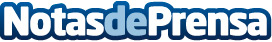 Mudanzas Virgen de Luján: El Covid-19 y el teletrabajo aumentan las mudanzas en EspañaCasi un millón y medio de españoles cambiaron de vivienda el pasado año, y las previsiones para este mercado sugieren que la tendencia crecerá en 2021, en claro beneficio de los servicios de mudanzasDatos de contacto:Mudanzas Virgen de LujánTfno: 622 15 25 66 -Nota de prensa publicada en: https://www.notasdeprensa.es/mudanzas-virgen-de-lujan-el-covid-19-y-el Categorias: Interiorismo Sociedad Andalucia Logística http://www.notasdeprensa.es